г.Горно-АлтайскО внесении изменений в распоряжение Администрации 
города Горно-Алтайска 23 октября 2017 года № 1239-рРуководствуясь статьями 39, 47 Устава муниципального образования «Город Горно-Алтайск», принятого постановлением Горно-Алтайского городского Совета депутатов от 22 марта 2018 года № 7-1, на основании распоряжения Администрации города Горно-Алтайска от 16 февраля
2018 года № 177-р «О распределении обязанностей и отмене некоторых распоряжений Администрации города Горно-Алтайска»:1. В Приложение № 1 к распоряжению Администрации города Горно-Алтайска от 23 октября 2017 года № 1239-р «О создании
при Администрации города Горно-Алтайска приемочной комиссии 
по приемке выполненных работ по переустройству и (или) перепланировке жилых помещений, а также работ по переустройству, и (или) перепланировке, и (или) иных работ при переводе жилых (нежилых) помещений в нежилые (жилые) помещения  внести следующее изменение:слова «Николаева Е.А.» заменить словами «Термишева Я.А.».2. Отделу информационной политики и связей с общественностью Администрации города Горно-Алтайска в течение 5-ти рабочих дней
со дня подписания настоящего Распоряжения опубликовать его
на официальном портале муниципального образования «Город
Горно-Алтайск» в сети «Интернет».3. Настоящее Распоряжение вступает в силу со дня его подписания.Первый заместительглавы администрации города Горно-Алтайска                                                                Ю.С. МягковаЗяблицкая И.В., 2-46-37В.В. ЧелтугашеваАДМИНИСТРАЦИЯ ГОРОДАГОРНО-АЛТАЙСКА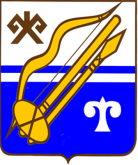 ГОРНО-АЛТАЙСК КАЛАНЫҤАДМИНИСТРАЦИЯЗЫРАСПОРЯЖЕНИЕJАКАAHот«24августа2018года№974-р